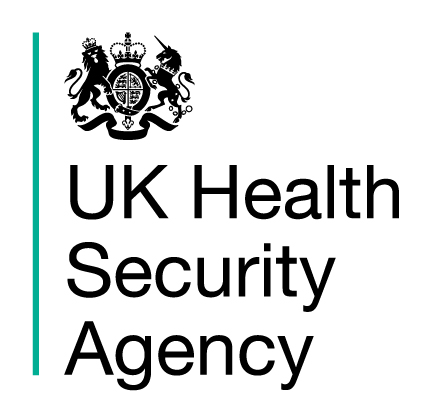 Responsible centre:Immunisation and Vaccine Preventable Diseases DivisionUK Health Security Agency61 Colindale Avenue, London NW9 5EQ	Form completed by:____________________________________________________ 		Date:  __/__/__       Telephone:___________________________	 Please give any additional comments below: